Content Expert Report 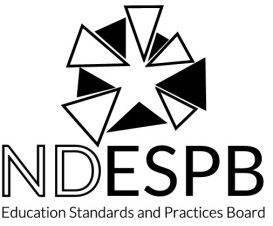 		Health Education(05-17)Education Standards and Practices BoardProgram report status (check one):	  Initial review	  Continuing Review	  Focus VisitIs this program offered at more than one site?                  Yes                           NoIf yes, list sites where the program is offered:       Summary of RecommendationsAfter completing your review, for each sub-standard listed below, place a check under the column that matches your decision.Health EducationDirections: Please read the Content Area Report (CAR) supplied by the institution.  Review program’s response to Section II.1 Areas of Weakness from Prior Review. For each standard in which there was a weakness from the prior review, make a recommendation as to whether that weakness should be removed or retained. If it is to be retained provide a rationale for retaining it in Part I.B. If it has been partially but not fully addressed restate the weakness in Part I. C and provide a rationale.Make a recommendation for each program standard as to whether it has been met, met with weakness, or not met based on the evidence provided. For any standard “met with weakness” or “not met” identify the weakness(es) and provide a rationale.Part I: Areas of Weakness from Prior Review ***XXXXX.X Write the standard and the original weakness here.A.	Content Expert Decision:  Should the weakness be removed, retained, or restated and retained?  Check one only.	     Weakness Should Be Removed	       Weakness Should Be Retained	     Restated WeaknessB.	For Decisions of “Weakness Should Be Retained”: Provide a rationale for the decision. This information will guide the institution to provide additional information in their rejoinder, or be used to determine stipulations for the institution to address by the time the next visit occurs. i.   Rationale:C.	For Decisions of “Restated Weakness”: Write the new language for the weakness. Provide a rationale for the decision. This information will guide the institution to provide additional information in their rejoinder, or be used to determine stipulations for the institution to address by the time the next visit occurs. Restated Weakness:ii.   Rationale:***Note: This template can be copied and pasted into the document multiple times when more than one area of weakness was cited in a prior review.Part II Program Standard Recommendations18015.1 The program requires study of personal health over the life span. The program includes the dimensions of health (social, physical, intellectual, emotional, spiritual) including the changes that occur throughout life and how these changes differ among individuals. It includes (a) emotional and mental health; (b) physical fitness; (c) nutrition; and (d) the effects of substance abuse on emotional, physical, and social health.A.	Content Expert Decision:  Is the program standard met, met with weakness, or not met?	     Met	             Met with Weakness	     Not MetB.	For Decisions of “Met with Weakness” or “Not Met”: Describe the specific weakness identified and the rationale for the decision. This information will guide the institution to provide additional information in their rejoinder, or be used to determine stipulations for the institution to address by the time the next visit occurs. i.	Weaknesses:ii.   Rationale:18015.2 The program requires study of health promotion and disease prevention including: communicable diseases (including HIV/AIDS, sexually transmitted infections (STIs) and noncommunicable diseases (including chronic and degenerative).A.	Content Expert Decision:  Is the sub-standard met, met with weakness, or not met?	     Met	             Met with Weakness	     Not MetB.	For Decisions of “Met with Weakness” or “Not Met”: Describe the specific weakness identified and the rationale for the decision. This information will guide the institution to provide additional information in their rejoinder, or be used to determine stipulations for the institution to address by the time the next visit occurs. i.	Weaknesses:ii.   Rationale:18015.3 The program requires study of decision‐making skills related to the ability to access and evaluate health related information, including consumer selection of health products and professional services. A.	Content Expert Decision:  Is the sub-standard met, met with weakness, or not met?	     Met	             Met with Weakness	     Not MetB.	For Decisions of “Met with Weakness” or “Not Met”: Describe the specific weakness identified and the rationale for the decision. This information will guide the institution to provide additional information in their rejoinder, or be used to determine stipulations for the institution to address by the time the next visit occurs. i.	Weaknesses:ii.   Rationale:18015.4 The program requires study of the physical, social and emotional aspects of human sexuality and parenting.A.	Content Expert Decision:  Is the sub-standard met, met with weakness, or not met?	     Met	             Met with Weakness	     Not MetB. 	For Decisions of “Met with Weakness” or “Not Met”: Describe the specific weakness identified and the rationale for the decision. This information will guide the institution to provide additional information in their rejoinder, or be used to determine stipulations for the institution to address by the time the next visit occurs. A rationale does not need to be provided for standards “met”.i.	Weaknesses:ii.   Rationale:18015.5 The program requires study of human growth and development, including: structure and function of the human body: the principles of human physiology and anatomy, body chemistry, and genetics.A.	Content Expert Decision:  Is the sub-standard met, met with weakness, or not met?	     Met	             Met with Weakness	     Not MetB.	For Decisions of “Met with Weakness” or “Not Met”: Describe the specific weakness identified and the rationale for the decision. This information will guide the institution to provide additional information in their rejoinder, or be used to determine stipulations for the institution to address by the time the next visit occurs. A rationale does not need to be provided for standards “met”.i.	Weaknesses:ii.   Rationale:18015.6 The program requires study of safety issues, first aid/cardiopulmonary resuscitation (CPR), and emergency care. A.	Content Expert Decision:  Is the sub-standard met, met with weakness, or not met?	     Met	             Met with Weakness	     Not MetB.	For Decisions of “Met with Weakness” or “Not Met”: Describe the specific weakness identified and the rationale for the decision. This information will guide the institution to provide additional information in their rejoinder, or be used to determine stipulations for the institution to address by the time the next visit occurs. A rationale does not need to be provided for standards “met”.i.	Weaknesses:ii.   Rationale:18015.7 The program requires study of personal, family, community and environmental health. A.	Content Expert Decision:  Is the sub-standard met, met with weakness, or not met?	     Met	             Met with Weakness	     Not MetB.	For Decisions of “Met with Weakness” or “Not Met”: Describe the specific weakness identified and the rationale for the decision. This information will guide the institution to provide additional information in their rejoinder, or be used to determine stipulations for the institution to address by the time the next visit occurs. A rationale does not need to be provided for standards “met”.i.	Weaknesses:ii.   Rationale:18015.8 The program requires study of common physical and mental adaptations necessary to accommodate special needs students.A.	Content Expert Decision:  Is the sub-standard met, met with weakness, or not met?	     Met	             Met with Weakness	     Not MetB.	For Decisions of “Met with Weakness” or “Not Met”: Describe the specific weakness identified and the rationale for the decision. This information will guide the institution to provide additional information in their rejoinder, or be used to determine stipulations for the institution to address by the time the next visit occurs. A rationale does not need to be provided for standards “met”.i.	Weaknesses:ii.   Rationale:18015.9 The program requires the study of development, implementation, administration, and evaluation of health education programs in conjunction with voluntary, community, and other health agencies.A.	Content Expert Decision:  Is the sub-standard met, met with weakness, or not met?	     Met	             Met with Weakness	     Not MetB.	For Decisions of “Met with Weakness” or “Not Met”: Describe the specific weakness identified and the rationale for the decision. This information will guide the institution to provide additional information in their rejoinder, or be used to determine stipulations for the institution to address by the time the next visit occurs. A rationale does not need to be provided for standards “met”.i.	Weaknesses:ii.   Rationale:18015.10 The program requires the study of teaching health and current trends in health education including skills involved in problem‐solving, decision‐making, communication, and goal setting; with an examination of a variety of teaching methods and techniques. A.	Content Expert Decision:  Is the sub-standard met, met with weakness, or not met?	     Met	             Met with Weakness	     Not MetB.	 For Decisions of “Met with Weakness” or “Not Met”: Describe the specific weakness identified and the rationale for the decision. This information will guide the institution to provide additional information in their rejoinder, or be used to determine stipulations for the institution to address by the time the next visit occurs. A rationale does not need to be provided for standards “met”.i.	Weaknesses:ii.   Rationale:18015.11 The program requires the study of current, appropriate instructional technologies.A.	Content Expert Decision:  Is the sub-standard met, met with weakness, or not met?	     Met	             Met with Weakness	     Not MetB.	 For Decisions of “Met with Weakness” or “Not Met”: Describe the specific weakness identified and the rationale for the decision. This information will guide the institution to provide additional information in their rejoinder, or be used to determine stipulations for the institution to address by the time the next visit occurs. A rationale does not need to be provided for standards “met”.i.	Weaknesses:ii.   Rationale:Curriculum Exhibit Form SFN 14381 (or status sheet):  This form or status sheet provides the opportunity for institutions to document the entire program including general studies, teaching specialty, and professional education. This form is used to document each student transcript that applies for teacher licensure. Please review this form to make sure all of the courses listed above for each sub-standard are listed as a “Requirement”.  If a course is missing or is not a required course, please list below: Content Expert Review of Standard and recommendation to State Board of Examiner (BOE) Team for the Site Visit: The content expert provides an initial review of the program standard and provides a recommendation to the CAEP/State Board of Examiners for the onsite review. What additional information should the CAEP/ESPB Team research on-site during the visit?This report will be electronically forwarded to the CAEP/State Board of Examiners nine months prior to the scheduled program review visit. If you have any questions or concerns, please contact the Education Standards and Practices Board Executive Director at (701) 328-9646.Thank you for taking the time from your busy schedule to help document that our North Dakota institutions of higher education have prepared our teachers for the best possible education for all North Dakota students.Name of Content Expert:Content Expert Telephone:Content Expert Email:Date Submitted:Institution Being Evaluated:Program Being Evaluated:Degree:Grade Level(s):StandardMetMet With WeaknessNot Met18015.118015.218015.318015.418015.518015.618015.718015.818015.918015.1018015.11